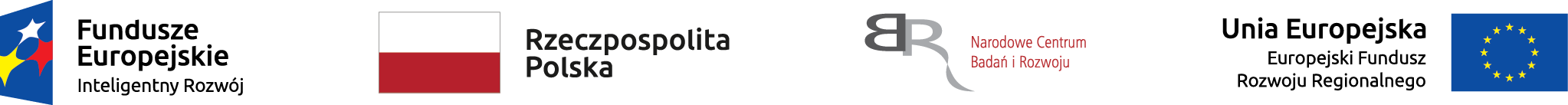 Nr sprawy: 28/2020/BK/AutoInvent	    Załącznik nr 2 do Zapytania ofertowegoUMOWA nr ……………………………….zawarta w dniu ………………….. w Katowicach pomiędzy:JSW Innowacje S.A. z siedzibą w Katowicach przy ul. Paderewskiego 41, 40-282 Katowice, wpisaną do Rejestru Przedsiębiorców Krajowego Rejestru Sądowego prowadzonego przez Sąd Rejonowy Katowice-Wschód w Katowicach, Wydział VIII Gospodarczy Krajowego Rejestru Sądowego pod numerem KRS: 0000116114; kapitał zakładowy 3.095.500 zł opłacony w całości, NIP: 9541026027, REGON: 272929765, BDO: 000023517.reprezentowaną przez:………………….zwaną dalej w treści umowy Zamawiającym,a……………………………………………………………………………….. z siedzibą w …………………………………. przy ul. …………………………………., ….-……. ……………………, wpisaną do Rejestru Przedsiębiorców Krajowego Rejestru Sądowego prowadzonego przez ……………………………………, Wydział ....... Gospodarczy pod numerem KRS: …………………….; kapitał zakładowy ……………………. opłacony w ……………………. NIP: ……………………., REGON: ……………………., BDO: …………………….reprezentowanym/a przez :……………………………………………….. – …………………………………………………………………………………………………….. – ……………………………………………………W przypadku przedsiębiorcy jednoosobowego:…………………………………………….., prowadzącym działalność gospodarczą pod nazwą ………………………………………. z siedzibą w …………..……………………………., adresem: ul. ……………………………, …. - .... ………………….., wpisanym do Centralnej Ewidencji i Informacji o Działalności Gospodarczej, NIP……………………..,W przypadku spółki cywilnej:…………………………………………….., posiadającym adres: ul. ……………………, …. - .... ………………….., NIP: ……………………..,…………………………………………….., posiadającym adres: ul. ……………………………, …. - .... ………………….., NIP: ……………………..,itd. wspólnikami spółki cywilnej, działającej pod firmą …………………………………… z siedzibą w …………………………………….., adresem: ul …………………, …. - .... ………………….., NIP: …………………….zwany/ej dalej w treści umowy Wykonawcązwanych łącznie „Stronami”, a każdy z osobna „Stroną” dalej w treści umowy.§1Przedmiot umowy Zamawiający zleca, a Wykonawca przyjmuje do realizacji przedmiot umowy pn. Sukcesywna usługa wykonania wraz z dostawą płytek drukowanych PCB,
na potrzeby realizacji projektu pn.:„System automatycznej akwizycji i analizy danych przestrzennych automatyzujący proces inwentaryzacji, modelowania i obliczania składowisk surowców mineralnych w czasie quasi rzeczywistym”zgodnie ze złożoną ofertą z dnia ………….., stanowiącą załącznik nr 1 do niniejszej umowy.Wykonawca zobowiązuje się wykonać zgodnie ze zleceniem Zamawiającego płytki drukowane PCB i dostarczyć do Zamawiającego, na warunkach określonych w umowie oraz zgodnie ze złożoną ofertą z dnia ………….. r. stanowiącą załącznik nr 1 do umowy, a Zamawiający zobowiązuje się do odbioru przedmiotu umowy i do zapłaty wynagrodzenia na rzecz Wykonawcy. Zamówienia wykonania poszczególnych płytek oraz ich dostawa będzie następować w oparciu o składane przez Zamawiającego zamówienia częściowe.Przedmiot umowy będzie fabrycznie nowy, nieuszkodzony, nieużywany, sprawny technicznie, bez wad fizycznych i prawnych oraz bez wad konstrukcyjnych, materiałowych i wykonawczych, gotowy do pracy, pochodzić z bieżącej produkcji, z legalnego źródła dystrybucji oraz posiadać gwarancję producenta umożliwiającą realizację uprawnień z tytułu gwarancji na terytorium Polski. Przedmiot umowy musi być oznakowany w sposób umożliwiający jego łatwą identyfikację, np. tabliczka znamionowa.Wykonawca zobowiązuje się, że wykonany i dostarczony przedmiot umowy będzie spełniał wszystkie wymagania zawarte w „Szczegółowym opisie przedmiotu zamówienia” (załącznik nr 3).Łączna, maksymalna ilość płytek, którą Zamawiający zamierza zamówić w okresie realizacji przedmiotu umowy wyniesie 20 szt. §2Termin realizacji umowyUmowa zostaje zawarta na okres od dnia zawarcia umowy do dnia 30.09.2021r. lub do zrealizowania zamówień na maksymalną, łączną ilość, tj. 20 szt. płytek.Strony zgodnie ustalają, że realizacja przedmiotu umowy będzie następować etapami, każdorazowo na podstawie składanych przez Zamawiającego pisemnych zamówień częściowych, określających szczegółowo parametry i ilość płytek.Realizacja zamówień częściowych wynosić będzie do …… dni od daty złożenia zamówienia, zgodnie z oświadczeniem w ofercie Wykonawcy.Zamówienia częściowe Zamawiający będzie przesyłał za pomocą e-maila na adres e-mailowy Wykonawcy …………….Wykonawcy nie przysługują żadne roszczenia względem Zamawiającego w przypadku niezłożenia przez Zamawiającego zamówień częściowych o łącznej ilości niższej, niż wskazana w § 1 ust. 6 umowy.§3Obowiązki WykonawcyDo obowiązków Wykonawcy należy realizacja zamówienia częściowego zgodnie z umową i wymaganiami Zamawiającego, tj.: przekazanie Zamawiającemu wraz z dostawą wszystkich wymaganych dokumentów,wykonanie i dostarczenie przedmiotu umowy w terminie wymaganym przez Zamawiającego, zapewnienie transportu związanego z realizacją umowy.Wykonawca zobowiązuje się wykonać i dostarczyć przedmiot umowy do siedziby Zamawiającego w Warszawie przy ul. Krakowskiej 2a.Wykonawca zgłosi pocztą elektroniczną osobie wskazanej w § 5 ust. 1 gotowość dostarczenia przedmiotu umowy z co najmniej trzydniowym wyprzedzeniem, podając proponowaną datę i godzinę dostarczenia przedmiotu umowy. Wraz z każdorazowym wykonaniem i dostawą, Wykonawca dostarczy protokół odbioru według wzoru stanowiącego załącznik nr 2 do umowy.Protokół odbioru winien zostać podpisany przez osobę odpowiedzialną za realizację umowy ze strony Wykonawcy i Zamawiającego.Wykonawca jest odpowiedzialny względem Zamawiającego za wszelkie wady fizyczne i prawne  przedmiotu umowy (rękojmia). Opis wady fizycznej zawiera w szczególności art. 556 1 k.c. Przez wadę fizyczną rozumie się także niezgodność dostarczonego materiału z Zapytaniem ofertowym, a także cechy zmniejszające wartość lub użyteczność przedmiotu Umowy lub jego części ze względu na cel, któremu ma służyć albo wynikający z okoliczności lub przeznaczenia lub obowiązujących w tym zakresie przepisów, wiedzy technicznej, warunków technicznych oraz innych dokumentów wymaganych przez przepisy prawa. Termin obowiązywania rękojmi odpowiada terminowi obowiązywania gwarancji. Wykonawca zobowiązuje się do wykonania przedmiotu umowy i jej dostawy oraz usług gwarancyjnych zgodnie z przepisami dotyczącymi ochrony środowiska i gospodarki odpadami. Wykonawca przejmuje pełną odpowiedzialność za skutki nieprzestrzegania przepisów oraz zanieczyszczenia środowiska związane z realizacją przedmiotu umowy.Wykonawca oświadcza, że jeśli w trakcie realizacji umowy lub usług gwarancyjnych powstaną odpady, to przyjmuje się, że on jest ich wytwórcą i posiadaczem odpadów w rozumieniu ustawy o odpadach, a przez to zobowiązuje się do postępowania z nimi zgodnie z obowiązującymi przepisami prawa w sposób gwarantujący poszanowanie środowiska naturalnego. §4Obowiązki ZamawiającegoDo obowiązków Zamawiającego należy:przeprowadzenie odbioru przedmiotu umowy w terminie i miejscu ustalonym z Wykonawcą,protokolarne potwierdzenie odbioru wykonanego i dostarczonego przedmiotu umowy oraz wymaganych dokumentów,zapłata wynagrodzenia.§5Nadzór nad realizacją umowyW zakresie prawidłowej realizacji przedmiotu umowy ze strony Zamawiającego wyznacza się: ………….Przedstawicielem Wykonawcy w zakresie realizacji niniejszej umowy jest: ……….§6Warunki gwarancjiZamawiający wymaga udzielenia gwarancji, na wykonany i dostarczony przedmiot umowy, na okres 12 miesięcy licząc od daty podpisania protokołu odbioru częściowego bez zastrzeżeń, o którym mowa w § 3 ust. 4 umowy.Udzielona gwarancja musi uwzględniać spełnienie parametrów technicznych, potwierdzonych w złożonej ofercie. Wykonawca udzieli gwarancji w dokumencie gwarancji.W przypadku wystąpienia wad w dostarczonym przedmiocie umowy lub niezgodności wykonania i dostarczenia przedmiotu umowy z Zapytaniem ofertowym, Wykonawca jest zobowiązany na własny koszt wymienić przedmiot umowy na wolny od wad lub wymienić albo naprawić dotknięte wadą elementy lub podzespoły, w terminie 14 dni od wezwania Wykonawcy przez Zamawiającego.Wymienione w ramach gwarancji elementy lub podzespoły zostaną objęte nową gwarancją na niezmienionych warunkach.Okres gwarancji ulega wydłużeniu o czas wykonywania napraw gwarancyjnych.Osoby, które będą wykonywać czynności gwarancyjne muszą posiadać stosowne kwalifikacje, uprawnienia i upoważnienia do wykonywania danych prac i czynności.Wszelkie koszty transportu związane z realizacją obowiązków wynikających z gwarancji i rękojmi za wady pokrywa Wykonawca.§7Wynagrodzenie WykonawcyMaksymalna cena jednostkowa za wykonanie jednej sztuki płytki została określona w ofercie Wykonawcy i wynosi: …………………… zł netto, …………………………………………. złotych brutto. Oferta Wykonawcy stanowi załącznik nr 1 do umowy.Maksymalna, łączna wartość zamówień zrealizowanych w ramach niniejszej umowy, oszacowana na podstawie iloczynu ceny jednostkowej za jedną płytkę oraz maksymalnej ilość płytek jaką Zamawiający zamierza zamówić w okresie realizacji umowy tj. 20 szt. wyniesie:…………………….. złotych netto, ………. złotych brutto (słownie złotych brutto: …………………..złotych 00/100).Wynagrodzenie będzie płatne częściami, każdorazowo po zrealizowaniu przez Wykonawcę zamówienia częściowego.Strony ustalają termin płatności faktur częściowych do 30 dni, licząc od dnia doręczenia Zamawiającemu prawidłowo wystawionej faktury wraz z podpisanym obustronnie protokołem odbioru dostawy bez zastrzeżeń.Faktura będzie płatna przelewem na rachunek bankowy Wykonawcy o numerze …………… w banku ………….. O każdorazowej zmianie numeru rachunku bankowego Wykonawca powiadomi Zamawiającego na piśmie podpisanym przez osobę, która została upoważniona na podstawie odpowiedniego wpisu w rejestrze lub pełnomocnictwa ustanowionego przez Wykonawcę. Wykonawca oświadcza, że rachunek bankowy wskazany w ust. 5 jest wpisany na tzw. „białą listę” podatników VAT, a Wykonawca jest wpisany do wykazu podmiotów zarejestrowanych jako podatnik VAT, prowadzonego przez Szefa Krajowej Administracji Skarbowej.Za datę zapłaty przyjmuje się datę obciążenia rachunku bankowego Zamawiającego.Zamawiający oświadcza, że jest czynnym płatnikiem podatku VAT i posiada nr NIP 9541026027.Wykonawca oświadcza, że jest czynnym płatnikiem podatku VAT i posiada nr NIP ………………...Wykonawca nie może żądać podwyższenia należnego mu wynagrodzenia, chociażby w chwili zawarcia umowy nie można było przewidzieć kosztów prac niezbędnych do prawidłowego wykonania przedmiotu umowy.Maksymalna łączna wartość umowy i ceny jednostkowe nie podlegają waloryzacji, w szczególności z tytułu:zmiany wskaźnika wzrostu cen towarów i usług,zmiany kursów walut.Zamawiający dopuszcza możliwość zwiększenia wynagrodzenia brutto w przypadku podwyższenia stawki podatku VAT na skutek zmiany obowiązujących przepisów, o kwotę wynikającą ze zwiększenia stawki podatku VAT.§8Opóźnienia dostawy. Kary umowne. Odstąpienie od umowy. Wykonanie zastępcze.Jeśli Wykonawca stwierdzi, że istnieje możliwość opóźnienia w wykonaniu niniejszej umowy bądź realizacji zamówienia częściowego, niezwłocznie zawiadomi Zamawiającego w formie pisemnej o możliwym opóźnieniu. Zawiadomienie określi przewidywany czas opóźnienia i jego przyczynę. Strony postanawiają, że obowiązującą je formą odszkodowania stanowią kary umowne.Kary umowne będą naliczane w następujących wypadkach i wysokościach:0,1% wartości netto zamówienia, którego dotyczy opóźnienie, za każdy rozpoczęty dzień opóźnienia realizacji przedmiotu umowy, po terminie określonym w §2 ust. 3 umowy,0,1% wartości netto zamówienia, którego dotyczy opóźnienie, za każdy rozpoczęty dzień opóźnienia w uzupełnieniu lub wymianie wadliwego przedmiotu umowy na wolny od wad, po terminie określonym w §6 ust. 3 umowy,10% wartości umowy netto z tytułu odstąpienia od umowy przez Zamawiającego lub Wykonawcę z przyczyn zależnych od Wykonawcy.Każda ze Stron umowy uprawniona jest do odstąpienia od umowy w przypadku gdy: zostanie rozpoczęta likwidacja drugiej Strony,zawieszenie wykonania Umowy, wskutek działania Siły Wyższej przekroczy okres 6 miesięcy, po ustaniu Siły Wyższej druga Strona nie przystąpiła niezwłocznie do wykonania Umowy. W razie wystąpienia istotnej zmiany okoliczności powodującej, że wykonanie Umowy nie leży w interesie Zamawiającego, czego nie można było przewidzieć w chwili zawarcia Umowy, Zamawiający może odstąpić od Umowy w terminie 30 dni od powzięcia wiadomości o okolicznościach uzasadniających odstąpienie. Zamawiający zastrzega sobie prawo do odstąpienia od umowy bez konieczności podania przyczyny odstąpienia, do dnia wykonania Umowy. W takim przypadku Wykonawcy nie przysługują żadne roszczenia w stosunku do Zamawiającego.Zamawiający zastrzega sobie prawo odstąpienia od umowy w przypadku wstrzymania lub wcześniejszego zamknięcia prowadzonego projektu pn.: „System automatycznej akwizycji i analizy danych przestrzennych automatyzujący proces inwentaryzacji, modelowania i obliczania składowisk surowców mineralnych w czasie quasi rzeczywistym” lub wstrzymania finansowania Projektu o charakterze badawczo rozwojowym, w terminie 30 dni od daty wystąpienia przyczyny odstąpienia. Całkowita wartość kar umownych przysługujących Zamawiającemu z tytułu niewykonania  lub nienależytego wykonania Umowy przez Wykonawcę nie przekroczy maksymalnej łącznej wartości netto Umowy.§9Siła wyższaPrzypadki siły wyższej uwalniają strony do wypełnienia zobowiązań umownych na czas trwania siły wyższej.Siła Wyższa to nieprzewidziane zdarzenie, które występuje niezależne i poza kontrolą Stron, którego Strony nie mogły rozsądnie przewidzieć w momencie zawarcia umowy, oraz którego rozsądnie nie mogły uniknąć ani przezwyciężyć jego skutków, udaremniając całkowicie lub częściowo wypełnienie zobowiązań umownych. W szczególności za Siłę Wyższą uznaje się wojnę, stany wyjątkowe, klęski żywiołowe, epidemie, pandemie, katastrofy naturalne, poważne awarie, nieprzewidziana zmiana warunków geologicznych, ograniczenia związane z kwarantanną, embargo, rewolucje, zamieszki i strajki. Nie uznaje się za Siłę Wyższą braku siły roboczej, materiałów i surowców, chyba że jest to spowodowane Siłą Wyższą. Każda ze Stron jest obowiązana do niezwłocznego zawiadomienia drugiej Strony o wystąpieniu Siły Wyższej.Z zastrzeżeniem §8 ust. 3. lit. b, w przypadku ustania Siły Wyższej, Strony niezwłocznie przystąpią do wykonywania Umowy.§10Klauzula PoufnościStrony zobowiązują się do zachowania w tajemnicy, odpowiedniego zabezpieczenia oraz niewykorzystywania wszelkich informacji dotyczących wykonania przedmiotu umowy, jak również informacji dotyczących drugiej strony umowy oraz jej działalności, w których posiadanie wszedł w związku z prowadzonym wykonaniem umowy.Strony zastrzegają sobie prawo upubliczniania informacji przedstawionych w umowie na potrzeby tworzenia raportów przekazywanych do publicznej wiadomości przez Jastrzębską Spółkę Węglową S.A. – w związku z notowaniem papierów wartościowych Jastrzębskiej Spółki Węglowej S.A. na Giełdzie Papierów Wartościowych w Warszawie S.A.Zobowiązanie powyższe wiąże każdą ze stron w trakcie trwania umowy, jak i po jej zakończeniu.§11Klauzula EtykiWykonawca oświadcza, że zapoznał się z obowiązującym w JSW Innowacje S.A. „Kodeksem Etyki JSW”, którego treść została udostępniona na stronie www.jsw.pl/o-nas/compliance/kodeks-etyki-gk-jsw/ i zobowiązuje się, że w związku z realizacją niniejszej umowy będzie przestrzegać zasad opisanych w ww. Kodeksie, oraz że standardów tych przestrzegać będą jego podwykonawcy oraz wszelkie inne osoby przy pomocy których wykonuje umowę, jak również osoby, którym powierza wykonanie umowy (w całości lub w części). Ponadto, Wykonawca zobowiązuje się do zapobiegania i niepodejmowania działań, które mogłyby powodować naruszenie tych zasad przez jego pracowników. Wykonawca zapewni zgodność swoich działań z powyższymi zasadami i na żądanie JSW Innowacje S.A. niezwłocznie poinformuje o stosowanych w tym zakresie procedurach. Za wszelkie działania lub zaniechania stanowiące naruszenie powyższych obowiązków przez podwykonawców, osoby przy pomocy których Wykonawca wykonuje umowę, jak również osoby, którym powierza wykonanie umowy (w całości lub w części), Wykonawca ponosi odpowiedzialność jak za działania własne.§12Ochrona danych osobowychStrony zobowiązują się do ochrony udostępnionych danych osobowych, w tym do stosowania organizacyjnych i technicznych środków ochrony danych osobowych przetwarzanych w systemach informatycznych, zgodnie z Rozporządzeniem Parlamentu Europejskiego i Rady (UE) 2016/679 z dnia 27 kwietnia 2016 r. w sprawie ochrony osób fizycznych w związku z przetwarzaniem danych osobowych i w sprawie swobodnego przepływu takich danych oraz uchylenia dyrektywy 95/46//WE (ogólne rozporządzenie o ochronie danych) zwanym dalej ,,RODO”, ustawy o ochronie danych osobowych z dnia 10.05.2018 r.Strony oświadczają, że ich pracownicy posiadający dostęp do danych osobowych Stron umowy znają przepisy dotyczące ochrony danych osobowych oraz będą posiadać stosowne upoważnienie do przetwarzania danych osobowych.Strony oświadczają, że dane osobowe uzyskane od drugiej Strony umowy będą wykorzystane wyłącznie w celu realizacji przedmiotu niniejszej umowy.W przypadku ewentualnego naruszenia przepisów dotyczących ochrony danych osobowych przez jedną ze Stron, Strona która dopuściła się tego naruszenia jest zobowiązana pokryć koszty poniesione w związku z tym naruszeniem zgodnie z obowiązującymi przepisami w tym zakresie.JSW Innowacje S.A. realizuje obowiązek informacyjny zgodnie z art. 13 i art. 14 ,,RODO”, którego treść została udostępniona na stronie internetowej www.jswinnowacje.pl w zakładce Informacje o RODO/Kontrahent (link: https://www.jswinnowacje.pl/informacje-o-rodo/kontrahent/) i zobowiązuje drugą Stronę do przekazania zawartych tam informacji osobom fizycznym, które występują w jej imieniu i w jej imieniu biorą udział w wykonywaniu umowy.W przypadku gdy przedmiot niniejszej umowy wymaga zawarcia umowy powierzenia danych osobowych do przetwarzania, Strony zobowiązane są zawrzeć taką umowę.§13Klauzula doręczeniowaWykonawca zobowiązuje się do niezwłocznego pisemnego informowania o wszelkich zmianach dotyczących swojej nazwy, siedziby, sposobu reprezentacji, nr NIP, nr REGON, nr KRS lub wpisu do Centralnej Ewidencji i Informacji o Działalności Gospodarczej.Wszelkie zawiadomienia i oświadczenia, również faktury VAT, inne dokumenty finansowo-księgowe dotyczące lub związane z niniejszą umową będą dokonywane w formie pisemnej i dostarczone osobiście, pocztą poleconą lub kurierem na adres podany w komparycji umowy z zastrzeżeniem możliwości przesyłania korespondencji za pomocą faksu lub poczty elektronicznej w przypadkach przewidzianych w niniejszej umowie a dotyczących zgłoszenia przez Zamawiającego zapotrzebowania, zawiadomień, uwag, wniosków. W przypadku nie odebrania przesyłki przez Stronę lub zmiany powyższego adresu i nie wskazania drugiej Strony nowego adresu do doręczeń, przesyłka wysłana przez Stronę na ostatni znany adres drugiej Strony  i zwrócona z przyczyn wymienionych powyżej będzie uznana za skutecznie doręczoną. Strony ustalają, że doręczenie jest dokonane z chwilą upływu terminu do odebrania przesyłki awizowanej.§14Klauzule antykorupcyjneOdrzucenie korupcjiWykonawca oświadcza, że w swojej działalności nie stosuje i nie toleruje korupcji, łapownictwa oraz wszelkich innych form wywierania wpływu, które mogą być sprzeczne z prawem lub dobrymi obyczajami. Wykonawca oświadcza, że zapoznał się z obowiązującą w JSW Innowacje S.A. „Polityką antykorupcyjną Grupy Kapitałowej JSW” oraz „Procedurą zgłaszania nieprawidłowości w Grupie Kapitałowej JSW”, których treść została udostępniona na stronie www.jsw.pl/o-nas/compliance/polityka-antykorupcyjna-gk-jsw/ i zobowiązuje się, że w związku z realizacją niniejszej umowy będzie przestrzegać zasad opisanych w ww. Polityce i Procedurze, oraz że standardów tych przestrzegać będą jego podwykonawcy oraz wszelkie inne osoby przy pomocy których wykonuje umowę. W celu uniknięcia wątpliwości, powyższe nie stanowi zgody na realizację przedmiotu umowy przez Wykonawcę z udziałem podwykonawców lub innych osób trzecich, o ile z innych postanowień umowy lub z jej istoty wynika obowiązek realizowania przedmiotu umowy bez udziału podwykonawców lub innych osób trzecich.Zobowiązanie do niepodejmowania działań korupcyjnychWykonawca zobowiązuje się, że jego członkowie kadry kierowniczej i pracownicy nie będą stosować i tolerować korupcji, łapownictwa, jak również żadnych innych form wywierania wpływu, które są sprzeczne z prawem lub dobrymi obyczajami, w tym w szczególności nie będą (bezpośrednio lub w sposób dorozumiany) oferować, obiecywać, udzielać, upoważniać, zabiegać o korzyści lub przyjmować jakichkolwiek nienależnych korzyści (lub nie będą sugerowali, że dokonają lub mogą dokonać takiej czynności w dowolnym czasie w przyszłości) w jakikolwiek sposób związany z umową oraz że podjął uzasadnione środki, aby uniemożliwić podwykonawcom, agentom lub jakimkolwiek innym osobom trzecim, podlegającym jej kontroli lub decydującemu wpływowi, dokonanie takich czynności.Zobowiązanie do udzielenia informacjiWykonawca zobowiązuje się do udzielenia JSW Innowacje S.A. informacji w zakresie niezbędnym do wykazania, że wywiązuje się z określonych w niniejszej umowie obowiązków dotyczących niepodejmowania działalności korupcyjnej i zapobiegania korupcji, w terminie 14 (czternastu) dni od dnia doręczenia wezwania Wykonawcy.Procedura naprawczaJeżeli JSW Innowacje S.A. uprawdopodobni, że Wykonawca dopuścił się naruszenia lub kilku powtarzających się naruszeń postanowień obowiązków dotyczących niepodejmowania działalności korupcyjnej i zapobiegania korupcji, JSW Innowacje S.A. powiadomi o tym Wykonawcę i zażąda podjęcia w rozsądnym terminie niezbędnych działań naprawczych oraz poinformowania o takich działaniach. Jeżeli nie zostaną podjęte skuteczne działania naprawcze JSW Innowacje S.A. może, według własnego uznania, zawiesić umowę lub ją wypowiedzieć, przy założeniu, że wszystkie kwoty i świadczenia należne na mocy umowy w momencie jej zawieszenia lub wypowiedzenia pozostaną wymagalne i należne, w zakresie dopuszczalnym obowiązującymi przepisami prawa.OdpowiedzialnośćZa szkodę poniesioną przez JSW Innowacje S.A. wynikającą z niewykonania lub nienależytego wykonania określonych w niniejszej umowie obowiązków dotyczących niepodejmowania działalności korupcyjnej i zapobiegania korupcji oraz innych form wywierania wpływu, które są sprzeczne z prawem lub dobrymi obyczajami Wykonawca ponosi odpowiedzialność na zasadach ogólnych, niezależnie od limitów i ograniczeń określonych w umowie.§15Klauzula dużego przedsiębiorcyJSW Innowacje S.A. oświadcza, że posiada status dużego przedsiębiorcy w rozumieniu art. 4 pkt. 6 ustawy z dnia 8 marca 2013 roku o przeciwdziałaniu nadmiernym opóźnieniom w transakcjach handlowych (Dz. U. z 2019 r., poz. 118 z późn. zm.).§16Pozostałe postanowieniaWierzytelności wynikające z umowy, w tym odsetki, nie mogą być przedmiotem obrotu (cesja, sprzedaż) lub przedmiotem zastawu i zastawu rejestrowego bez pisemnej zgody Zarządu Zamawiającego wyrażonej pod rygorem nieważności. Nie dopuszcza się udzielania pełnomocnictwa inkasowego do ich dochodzenia.Spory wynikłe z zawarcia, realizacji i ustania niniejszej Umowy będą załatwiane polubownie, a w przypadku nie osiągnięcia porozumienia w terminie 30 dni od zaistnienia sporu, spory rozstrzygać będzie sąd właściwy dla siedziby Zamawiającego.W sprawach nieuregulowanych niniejszą Umową zastosowanie mają przepisy Kodeksu Cywilnego i innych obowiązujących ustaw.Wszelkie zmiany niniejszej Umowy wymagają formy pisemnej pod rygorem nieważności.Umowę sporządzono w dwóch jednobrzmiących egzemplarzach, po jednym dla każdej ze stron.Załącznikami do Umowy stanowiącymi jej integralną część są:załącznik nr 1 – oferta Wykonawcy z dnia ………..załącznik nr 2 – wzór protokołu odbioru dostawy;załącznik nr 3 – Szczegółowy opis przedmiotu zamówienia.ZAMAWIAJĄCY                       					   WYKONAWCA